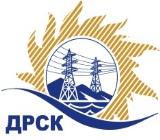 Акционерное Общество«Дальневосточная распределительная сетевая  компания» «УТВЕРЖДАЮ»Председатель  закупочной комиссии 1 уровня АО «ДРСК»__________________ В.А. Юхимук«05» апреля 2019 год Уведомление о внесении измененийв Извещение о закупке и Документацию о закупке по аукциону в электронной форме Реконструкция ПС 110/35/10 кВ Славянка с монтажом ячейки 110 кВ для присоединения Торговый порт Посьет№283/УТПиР-1                                                                                         05 апреля 2019Организатор/Заказчик: АО «Дальневосточная распределительная сетевая компания» (далее АО «ДРСК») (почтовый адрес: 675000, г. Благовещенск, ул. Шевченко 28, тел./факс: 8 (4162) 397-208, e-mail: okzt5@drsk.ruСпособ и предмет закупки: аукцион в электронной форме на право  заключения договора на выполнение работ: Реконструкция ПС 110/35/10 кВ Славянка с монтажом ячейки 110 кВ для присоединения Торговый порт Посьет). Лот 840.1	Извещение опубликованного на сайте в информационно-телекоммуникационной сети «Интернет» www.zakupki.gov.ru (далее - «официальный сайт») от 20.03.19  № 31907658169.Внесены следующие изменения в Извещение о закупке:Внесены следующие изменения в Документацию о закупке:	Все остальные условия Извещения и Документации о закупке остаются без изменения.Коврижкина Е.Ю. тел.(416-2) 397-208№
п/пНаименованиеСодержание пункта Извещения15Дата начала – дата и время окончания срока подачи заявокДата начала подачи заявок: «20» марта 2019 Дата и время окончания срока подачи заявок:«15» апреля 2019. в 15 ч. 00 мин. (по местному времени Организатора) 16Дата и время проведения аукционаДата и время проведения аукциона:«06  мая 2019 в 15 ч. 00 мин.  (по местному времени Организатора)№
п/пНаименованиеСодержание пункта Документации о закупке1.2.19Срок предоставления Участникам разъяснений по Документации о закупкеДата и время окончания срока предоставления разъяснений: «15» апреля 2019 в 15 ч. 00 мин. 1.2.20Дата начала – дата и время окончания срока подачи заявок Дата начала подачи заявок: «20» марта 2019  Дата и время окончания срока подачи заявок:«15» апреля 2019 в 15 ч. 00 мин (по местному времени Организатора)1.2.21Дата окончания рассмотрения заявок Дата окончания рассмотрения заявок: «30» апреля  2019  1.2.22Дата и время проведения аукционаДата и время проведения аукциона: «06» мая 2019 в 15 ч. 00 мин.  (по местному времени Организатора)1.2.23Дата подведения итогов закупки Дата подведения итогов закупки: «13» мая 2019 